המילים שלך יוצרות מציאותצפו בסרטון שבקישור ולאחר מכן ענו על השאלות: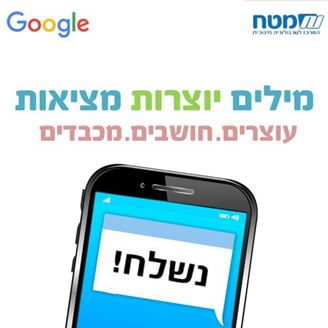 https://youtu.be/U3n1oPRTbdQצפה בקטע, חשוב על הנקודות הבאות  וענה על השאלות המופיעות באתר המשוב בלשונית טפסים לתלמידלמה הכוונה לדעתכם בכותרת "מילים יוצרות מציאות"?מה הרגשתם כשצפיתם בסרטון?איזה מסר ניסו להעביר יוצרי הסרט כאשר הציגו את המסרים שנכתבו ברשת במקומות ציבוריים?כיצד המסר של הסרטון "עוצרים. חושבים. מכבדים" יכול להשפיע על אלימות ברשת.